Kl. II d funkcjonowanie Temat: Godziny na zegarach.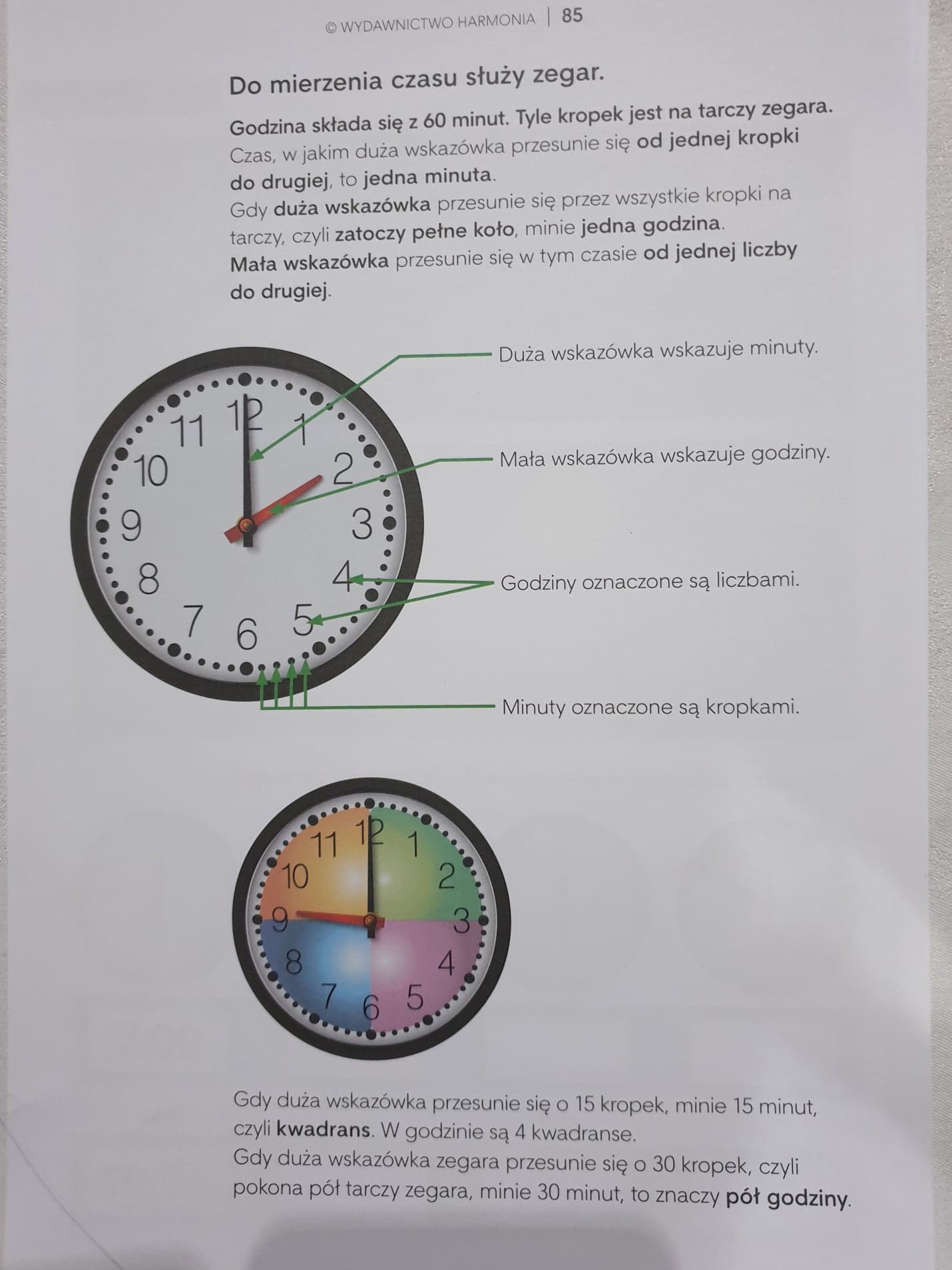 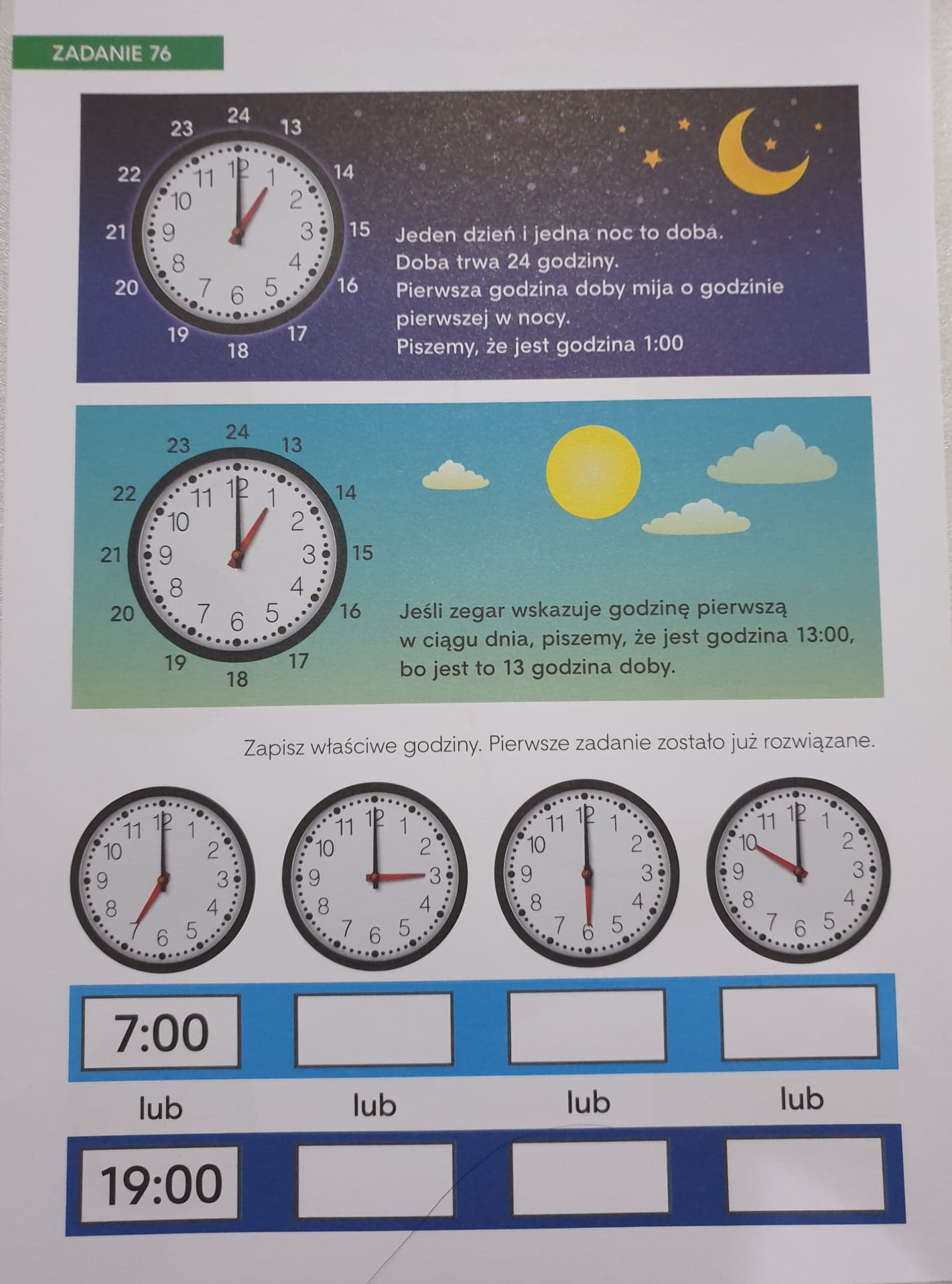 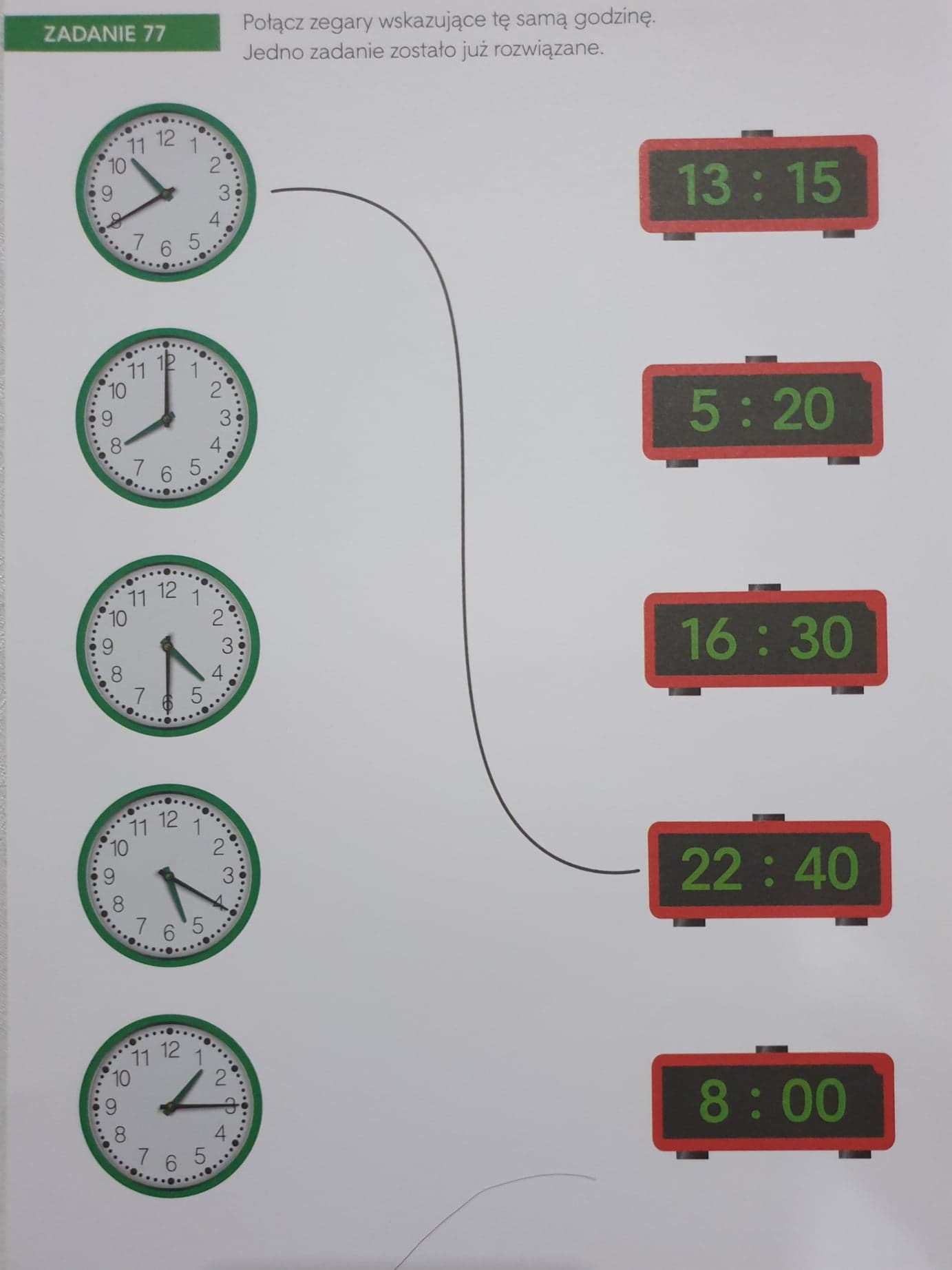 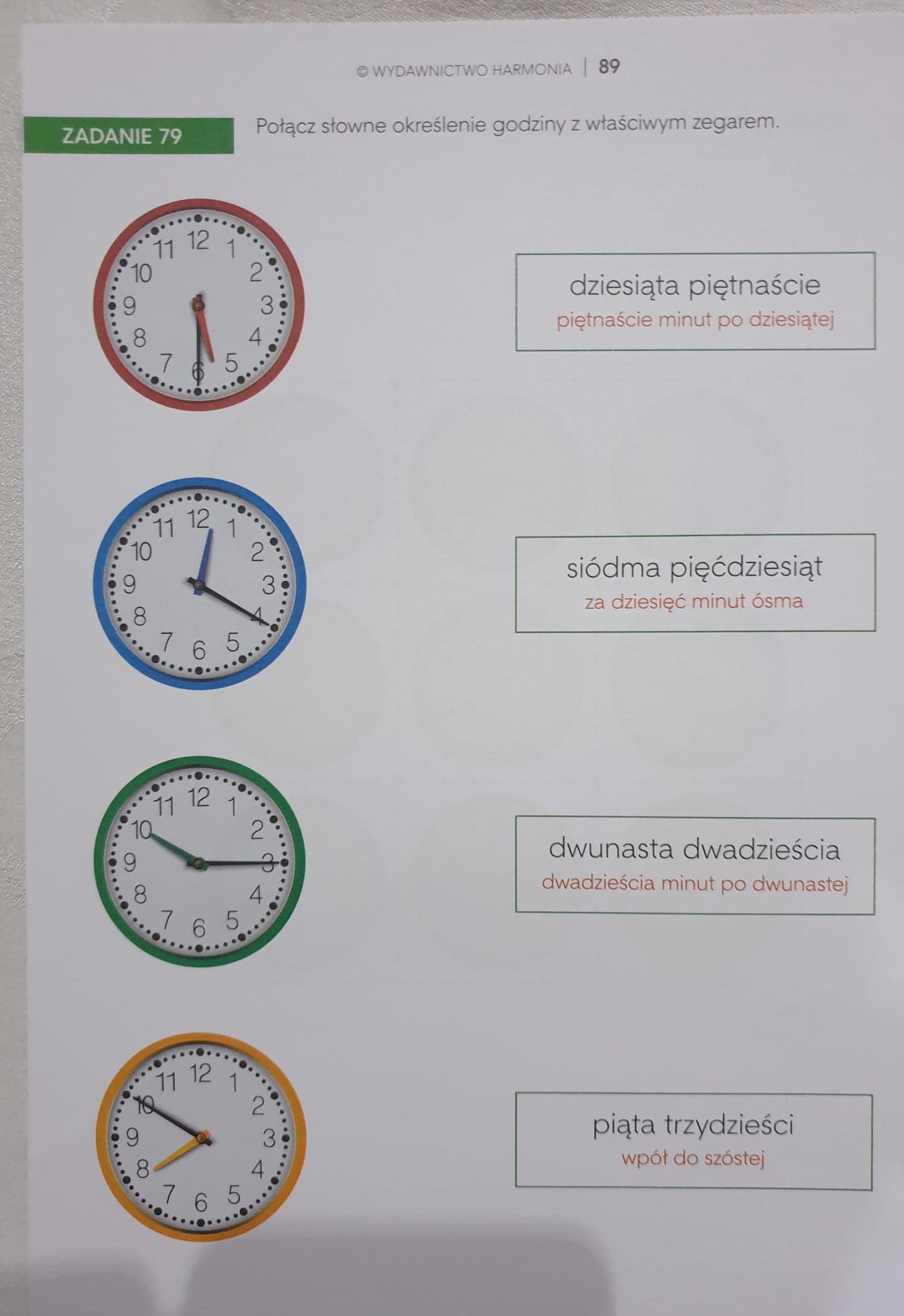 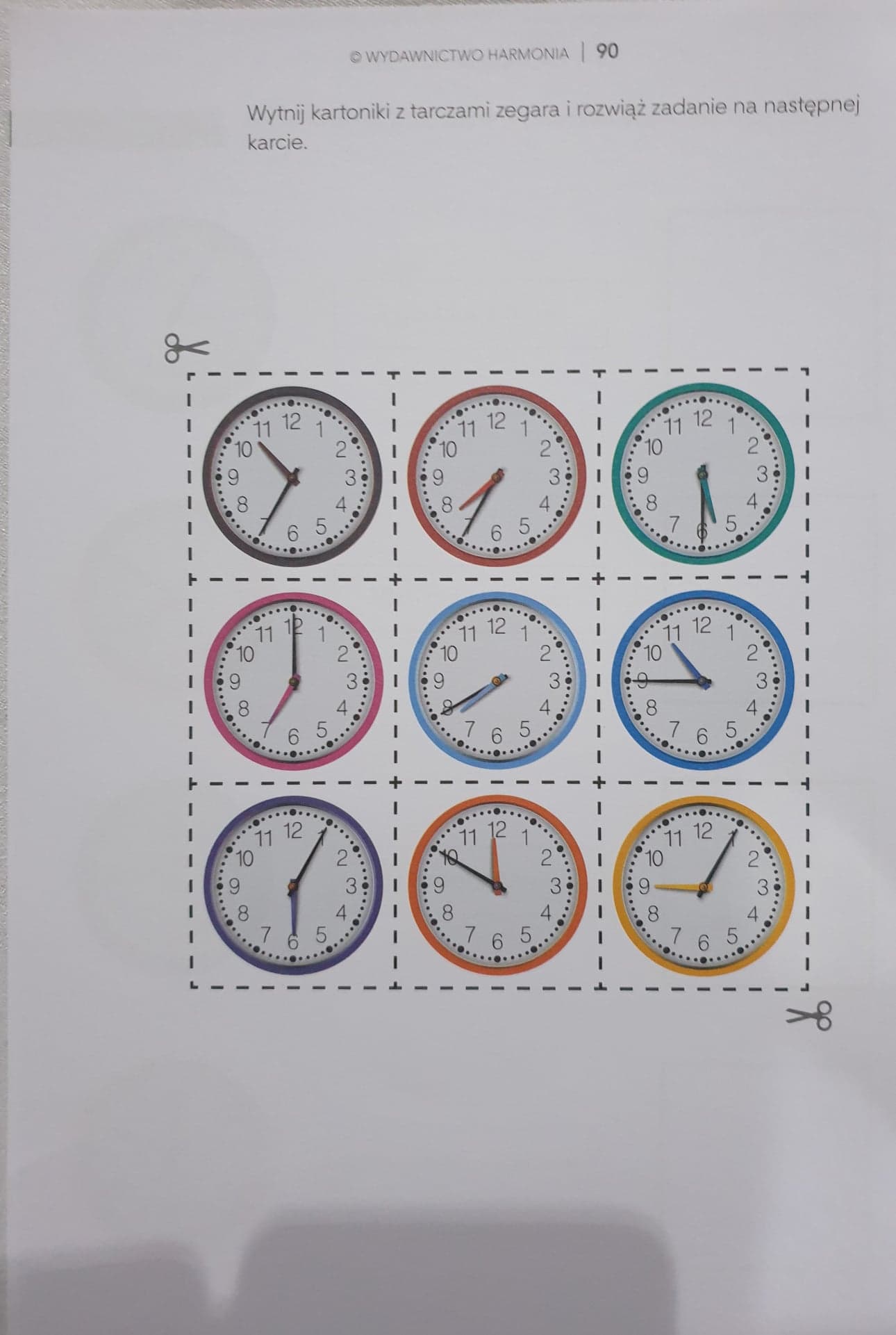 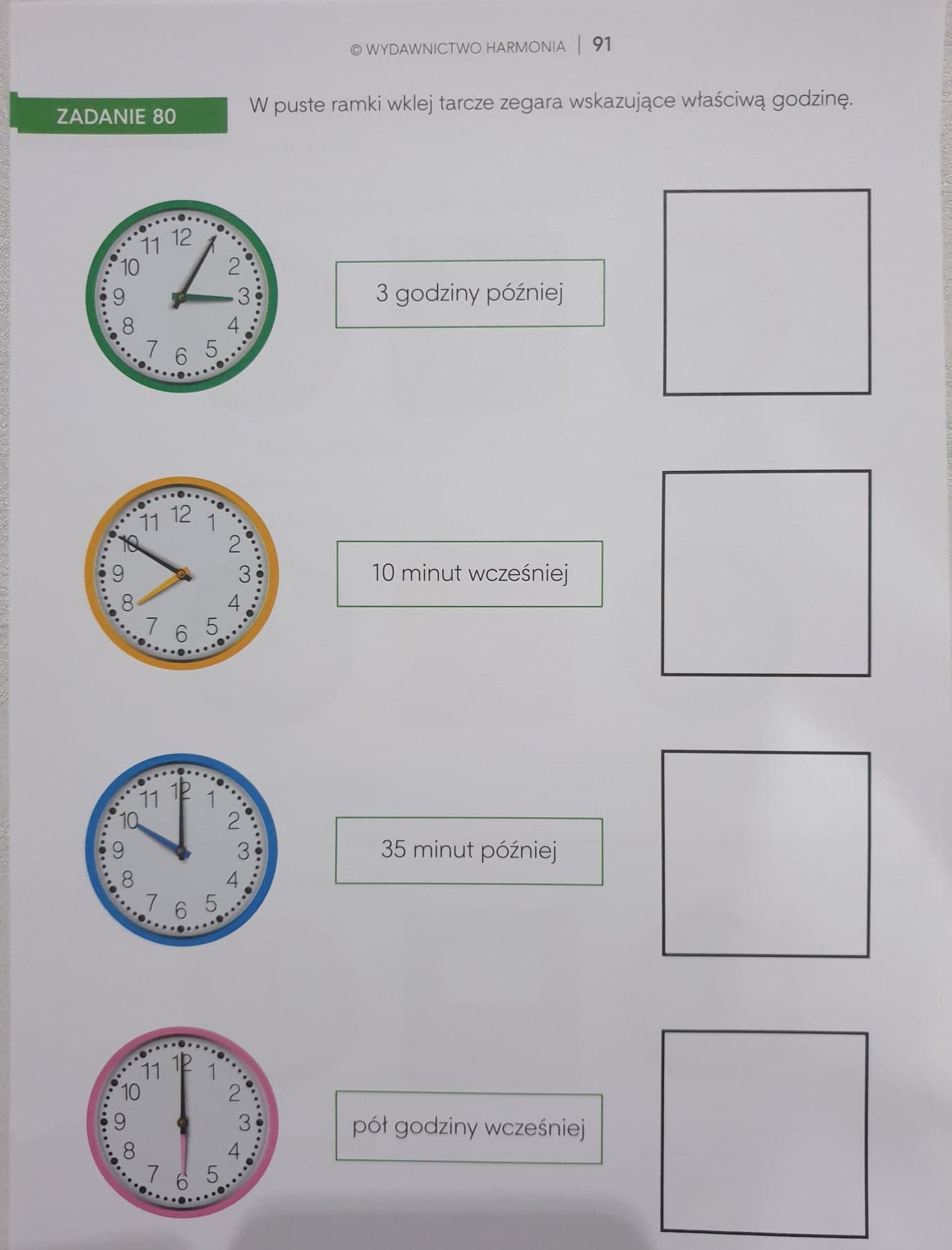 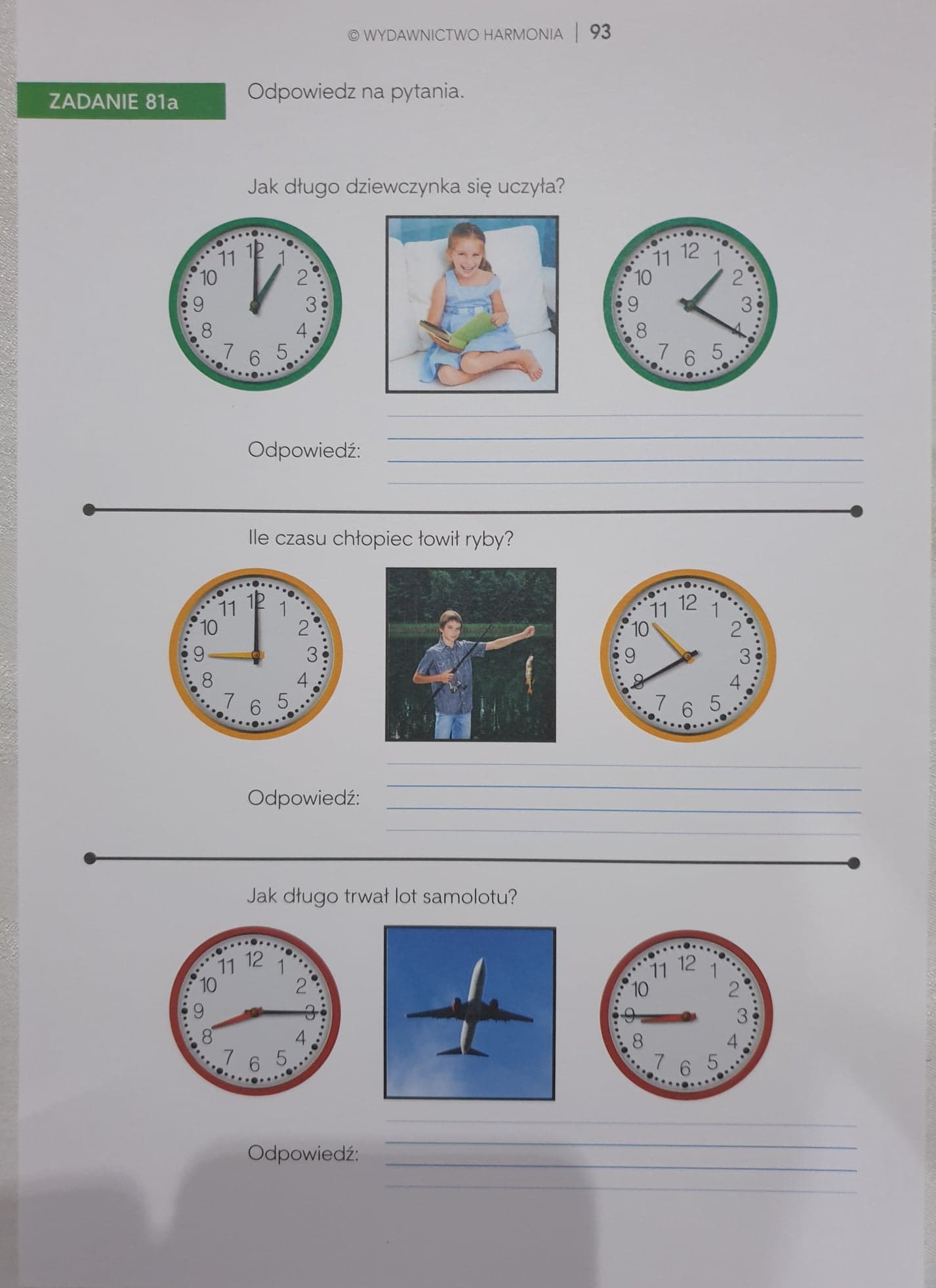 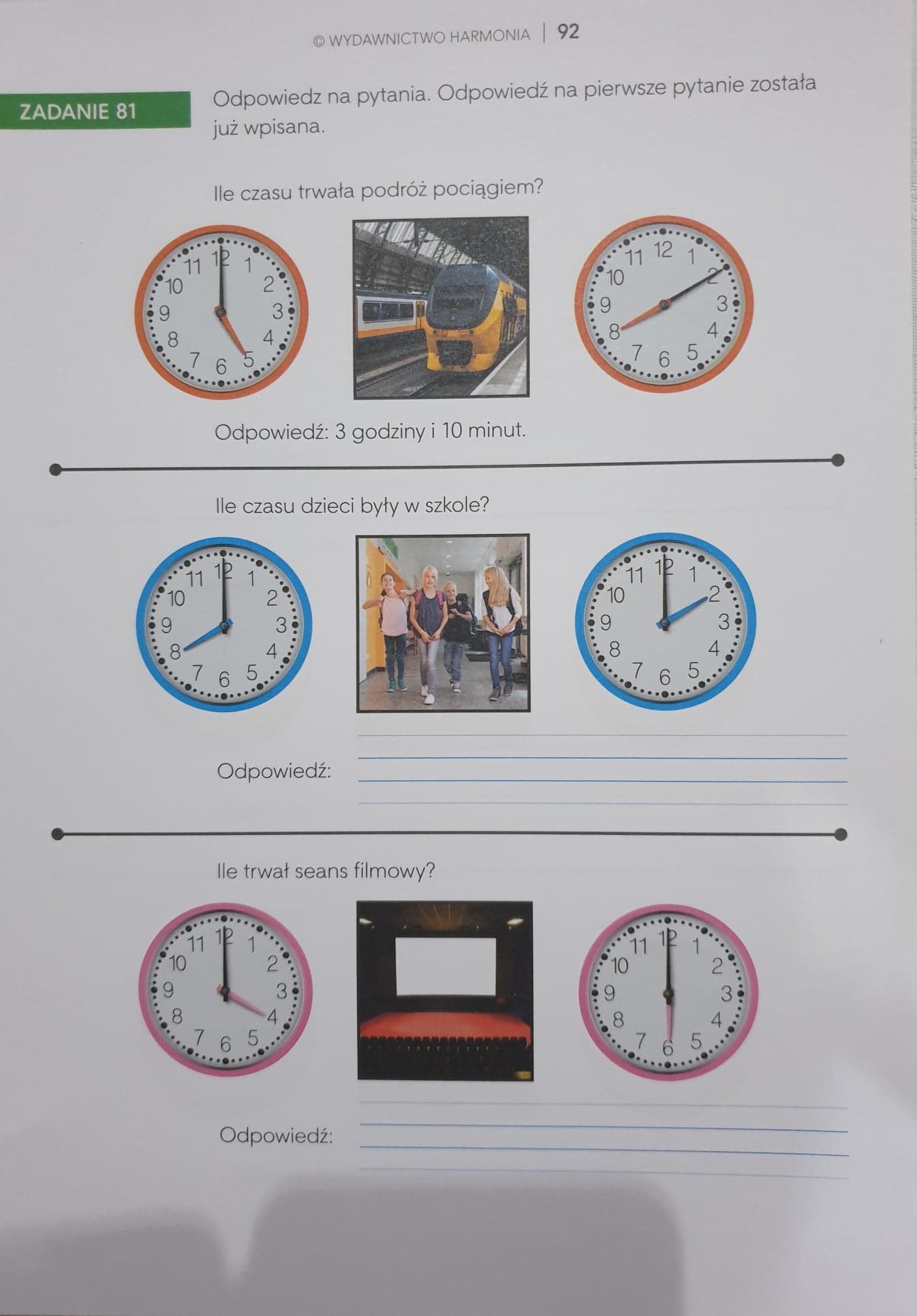 Dla słabszych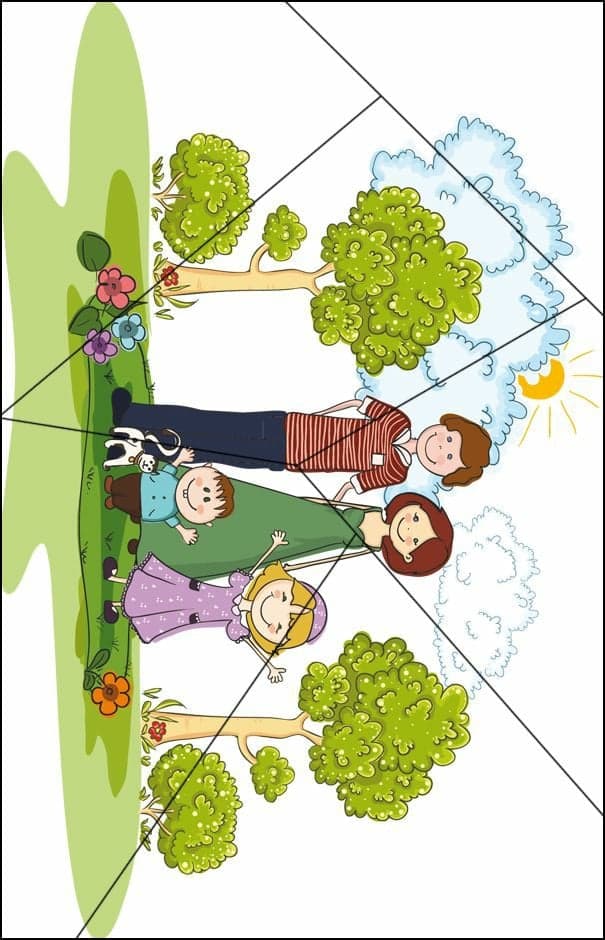 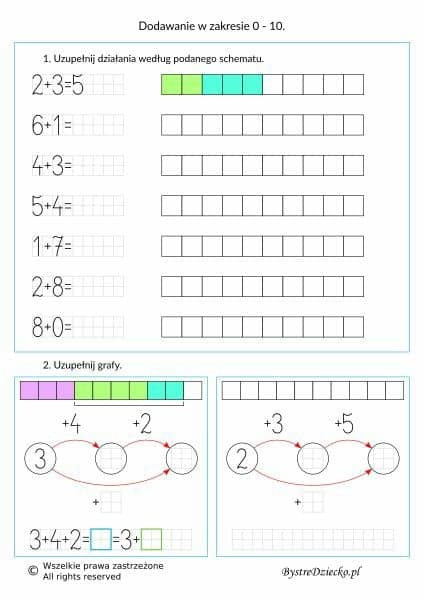 